新たに駐車場を設置しようとした時、必要な届出の判別フロー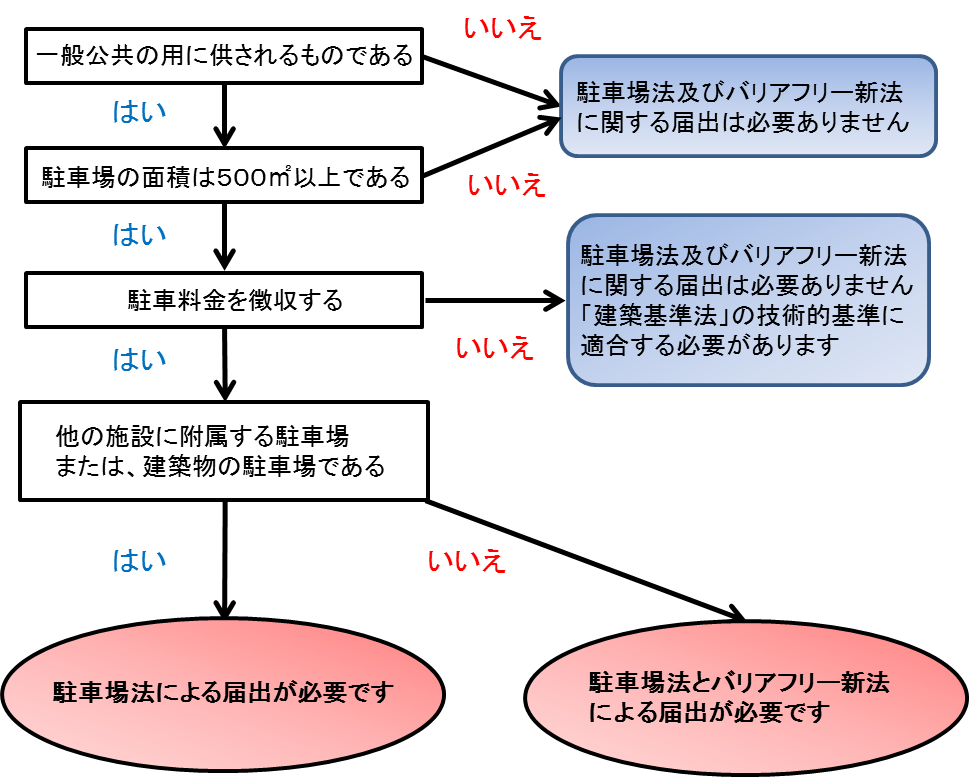 